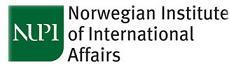 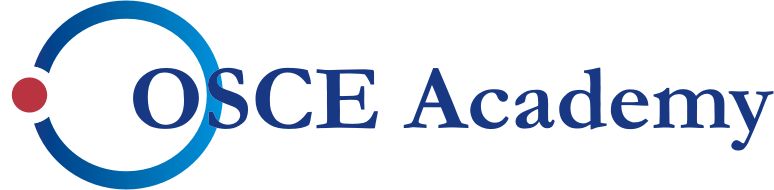 CADGATCentral Asia Data Gathering and Analysis TeamPOLITICAL RELATIONS IN CENTRAL ASIACentral Asia Regional Data ReviewNo. 7, February 2013The Norwegian Institute of International Affairs (NUPI) and the OSCE Academy established the Central Asia Data-Gathering and Analysis Team (CADGAT) in 2009. The purpose of CADGAT is to produce new cross-regional data on Central Asia that can be freely used by researchers, journalists, NGOs and government employees inside and outside the region. The project is managed and the reports are edited by Kristin Fjaestad and Indra Overland at NUPI. Comments and questions can be sent to: cadgat@nupi.no. The datasets can be found at: www.osce-academy.net/en/cadgat/Introduction The states of Central Asia are often described in regional terms. This description has become further accentuated by a set of regional developments presented as the way forward in order to stabilize and develop the area before and after the 2014 withdrawal of NATO troops from Afghanistan. This report examines the level of interaction among five Central Asian states as well as their relations with countries outside the region. The data were collected between April and July 2012 by one researcher in each country, and variations in terms of data availability and quality across the countries must be noted. This report is divided into four main sections. First, an overview of official visits and meetings between Central Asian heads of state and others is provided. Section 2 focuses on formal diplomatic relations between the Central Asian states and other countries. Visa regulations are summarized in section 3. Finally, section 4 provides an overview of the participation of Central Asian states in various regional and international organizations.Key findingsThe frequency of visits and meetings among Central Asian heads of state varies significantly, at the bilateral and the multilateral level alike. While the Kazakhstan leadership has been very active in visiting both Central Asian neighbours and countries outside the region, Tajikistan and Turkmenistan pay fewer visits to their neighbours as well as to countries outside the region. Overall the data indicates that relations are better depicted in bilateral terms rather than ‘regional’ descriptions.Kazakhstan has the most embassies and consulates abroad, followed by Uzbekistan, while the three other countries have far fewer. This pattern is also reflected in the number of foreign representatives present in the Central Asian states.Kyrgyzstan and Kazakhstan belong to several regional and international organizations in which the one or more of the other Central Asian states do not participate. Russia remains the major external partner for the Central Asian states, followed by the USA, China and Turkey.BRIEF NARRATIVESFor Kazakhstan, one priority in its external policy is economic cooperation and integration with Russia, while also developing dynamic relations with China and other countries. This priority to large extent shapes Kazakhstan’s relations with the other Central Asian republics. Astana is interested in diversifying the sources of its economic influence in the region and has invested in energy projects in Tajikistan and Kyrgyzstan. Kyrgyzstan is viewed as a strategic partner, especially in light of the semi-competitive relations with Uzbekistan. Kazakhstani–Turkmen relations are mainly characterized by joint development of large energy-sector projects, among them the ‘Turkmenistan–Kazakhstan–China’ project. Kazakhstan also seeks to play a more visible role in Afghanistan by means of providing humanitarian aid and sending its troops to the country, and is the only Central Asian state which has an Assistance Program on Reconstruction of Afghanistan.Throughout the past twenty years Kyrgyzstan’s much-debated multi-vector foreign policy has focused on building balanced relations with major powers like Russia and the USA. By contrast, its relations with the other Central Asian states have often centred on ad hoc issues, like border delimitation, the energy grid or water disputes. Most complicated are Kyrgyz–Uzbek relations, where the agenda is heavily dominated by disagreements on water and hydropower stations, as well as regular border squabbles in the context of incomplete border delimitation. Kyrgyz–Turkmen relations are nearly non-existent. Kazakhstan has remained the single major Central Asian state to be seen as a long-term partner despite various unilateral border closures by Astana following turbulent political events in Kyrgyzstan. Tajikistan and Kyrgyzstan share many challenges that can explain the relatively warm relations between the two countries, though the bilateral partnership agenda remains limited.Tajikistan’s foreign policy in Central Asia is driven by the desire to secure foreign investment inflows to key energy projects, foster regional trade, develop regional infrastructure through the country and promote regional security. Particular diplomatic attention is given to relationships with other Central Asian countries, given the historical ties, common heritage and shared threats. Within Central Asia, Tajikistan has significant economic ties with Kazakhstan (imports of foodstuffs and oil products) and Turkmenistan (imports of oil products and liquefied gas) and stable political relationship with both countries. Tajikistan is an ally with Kyrgyzstan, another upstream country, in discussions of key regional issues like as water use, and electricity generation and transmission. For instance, Tajikistan has cooperated extensively with Kyrgyzstan on the implementation of the Central Asia–South Asia (CASA-1000) electricity transmission line, a project that will enable the exports of surplus electricity from Central Asia to South Asia.  Political relations with Uzbekistan have remained tense, severely affecting economic and social interaction between the two neighbouring countries. For instance, rail transit trade to Tajikistan through Uzbekistan has disrupted several times in recent years because of Tajikistan’s hydropower generation plans through the completion of the Roghun hydropower plant. Overall, Tajikistan strives to maintain relations with all Central Asian countries on the basis of good neighbourliness and mutually beneficial cooperation. Turkmenistan is the only Central Asian state to have declared neutrality as the basis of its foreign policy. As a result, the country does not belong to various regional organizations, but prefers to build relations with Central Asian states bilaterally. With its large energy reserves, Turkmenistan is keen to diversify its energy export routes, and this guides its active cooperation with Kazakhstan and Uzbekistan, despite some tensions with the latter in recent years. Following its strained relations with Uzbekistan, Tajikistan has been actively seeking ways of obtaining energy from Turkmenistan. Given the low degree of inter-dependence and differing characteristics of the countries’ political regimes, relations between Turkmenistan and Kyrgyzstan remain limited to formalities. Turkmenistan follows developments in Afghanistan closely; in particular it has been promoting the Turkmenistan–Afghanistan–Pakistan–India gas pipeline project.Uzbekistan is a member of several regional organizations, but prefers to deal with issues with the other Central Asian states bilaterally rather than in multilateral forums. Brief skirmishes involving border guards and closures of border crossings for security and political reasons are common. Uzbekistan has participated in regional efforts to combat terrorism and the narcotics trade. Relations with its neighbours are diverse and shifting. The once-friendly political relations with Tajikistan are now very much strained. Relations with Turkmenistan, strained during the final years in power of Saparmurad Niyazov, have seen considerable thaw recently. Political relations with Kazakhstan and Kyrgyzstan also experience ups and downs but appear slightly more stable than relations with the two other ex-Soviet neighbours. The security situation with Afghanistan is of concern for the Uzbek government. Uzbekistan also has vested commercial/trade interests in Afghanistan, as expressed by electricity exports and participation in infrastructure projects in Afghanistan.OFFICIAL EXCHANGES Table 1. Official visits among Central Asian states at the level of heads of states since 1991, bilateral (BL) and multilateral (ML)Note: Bilateral meetings that occurred during/coincided with multilateral meetings are counted within multilateral ones.Sources: Data from websites of ministries of foreign affairs and news reports. This is not an exhaustive list.Table 2. Official visits of heads of Central Asian states to selected states outside Central Asia since 1991, both bilateral and multilateral visits Table 3. Official visits between pairs of Central Asian states at the level of heads of states by periods, since 1991 (all types of visits)Bilateral meetings by years (all types of visits)Note: The table is organised according to numbers of meetings, meaning that the three yellow cells show the most bilateral meetings that take place most frequently. The brown cells show the countries that meet most rarely. 2. FOREIGN REPRESENTATIONS  Table 4. Number of embassies and consulates abroad (including in other Central Asian states)Note: Each embassy is counted once regardless of the number of foreign countries to which it is accredited. Honorary consulates are not included. Table 5. Number of embassies and consulates of foreign states, each Central Asian stateNote: Only embassies and consulates operating within the given state. Honorary consulates are not included. VISA REQUIREMENTS FOR CITIZENS Table 6. States with mutual visa-free regime with Central Asian states, for all citizensIn addition, these states have unilateral agreements on visa-free regime: Kyrgyzstan – 45 states, Kazakhstan – 3 states, Uzbekistan – 2 states.Turkmenistan has a unilateral visa-free regime with Turkey (visa-free entry for citizens of Turkmenistan to Turkey for 30 days). MEMBERSHIP IN SELECTED REGIONAL ORGANIZATIONSTable 7. Membership in selected regional organizations, with yearsVisitor  |  Hosting State TajikistanTajikistanTurkmenistanTurkmenistanKazakhstanKazakhstanUzbekistanUzbekistanKyrgyzstanKyrgyzstanType of visit BLMLBLMLBLMLBLMLBLMLPresident of Kyrgyzstan3511101941President of Uzbekistan2282101532President of Kazakhstan274995313President of Turkmenistan20285201President of Tajikistan32712022Visits of Central Asian leaders to other states (non-CA)RussiaChinaUSATurkeyIranGermanyS KoreaJapanKazakhstan51138104Kyrgyzstan273234Tajikistan8221Turkmenistan171214Uzbekistan1261991–951996–20002001–20052006–2011TotalKAZ–KYR61191541KAZ–UZB12137739 KAZ–TUR383923 KAZ–TAJ432817UZB–TUR181717KYR–TAJ013812KYR–UZB23139TAJ–TUR02057UZB–TAJ02125KYR–TUR10113Total29512865CountryNo. of embassies in foreign countriesNo. of consulates in foreign countriesKyrgyzstan227Uzbekistan3412Kazakhstan4718Tajikistan214Turkmenistan254CountryNo. of foreign embassiesNo. of foreign consulatesKyrgyzstan201Uzbekistan430Kazakhstan5725Tajikistan192Turkmenistan253KYRGYZSTANRemarksKAZAKHSTANRemarksTAJIKISTANRemarksUZBEKISTANRemarksArmeniano time limitBelarusno time limitArmeniano time limitArmeniano time limitAzerbaijanno time limitKyrgyzstanno time limitBelarusno time limitAzerbaijanno time limitBelarusno time limitRussia no time limitGeorgiano time limitBelarusno time limitCubano time limitTajikistanno time limitKazakhstanno time limitGeorgiano time limitGeorgiano time limitUzbekistanno time limitKyrgyzstanno time limitKazakhstanno time limitKazakhstanno time limitArmenia90 daysMoldovano time limitRussiano time limitMoldovano time limitAzerbaijan90 daysRussiano time limitUkraineno time limitNorth Koreano time limitGeorgia90 daysAzerbaijan 90 daysMoldovano time limitRussiano time limitMoldova 90 daysUkraine90 daysKyrgyzstan60 daysTajikistanno time limitMongolia90 daysVietnamno time limitUkraine 90 daysMalaysia90 daysSerbia30 daysMongolia90 daysTurkey 30 daysTurkey90 daysHong Kong14 daysUkraine90 daysUzbekistan60 daysKAZKYRTAJTURUZBRemarksCA-centredInternational Fund for Saving Aral Seasince 1993since 1993since 1993since 1993since 1993NoneCentral Asian Economic Community (Central Asian Union 1994–98)1993–20021993–20021998–2002NA1993–2002Became OCAC in 2002Organization of Central Asian Cooperation (OCAC)2002–052002–052002–05NA2002–05Russia 2004–05; Merged with EurAsEC in 2005Within CIS areaEurAsECsince 2001since 2001since 2001NA2006–08Russia, Belarus since 2001Collective Security Treaty Organizationsince 1992since 1992since 1992NA1992–99; 2006–12Russia, Armenia, BelarusIncluding non-CIS members of the regionShanghai Cooperation Organization (Shanghai Five till 2001)since 1996since 1996since 1996NAsince 2001China since 1996Turkic Councilsince 2009since 2009NANANATurkey, AzerbaijanEconomic Cooperation Organizationsince 1992since 1992since 1992since 1992since 1992Afghanistan, Iran, Turkey, Azerbaijan, PakistanOrganization of Islamic Conference since 1995since 1992since 1992NAsince 1995